Apmācītājorganizācijas nosaukums: Iestādes reģistrācijas Nr.: Apliecības Nr.: Adrese: Tālrunis: E-pasts: Atbildīgā amatpersona par pirmās palīdzības apmācību: IESNIEGUMS	Lūdzu izskatīt klāt pievienotos dokumentus un atkārtoti piešķirt tiesības nodarboties ar apmācību pirmās palīdzības sniegšanā.Pievienoti dokumenti atbilstoši Ministru kabineta 2012. gada 14. augusta noteikumu Nr.557 “Noteikumi par apmācību pirmās palīdzības sniegšanā” prasībām:!!! Ar iesnieguma iesniegšanu apliecinu, ka esmu iepazinies ar NMPD mājaslapā esošo informāciju par personas datu apstrādi.Datums** ___________________			Paraksts** __________________** Dokumenta rekvizītus "paraksts" un "datums" neaizpilda, ja elektroniskais dokuments parakstīts ar drošu elektronisko parakstu.Informācija iesniedzējam!Aizpildīto iesniegumu aicinām iesniegt kādā no šiem veidiem:parakstītu ar drošu elektronisko parakstu sūtīt uz NMPD oficiālo elektronisko adresi E-adrese;parakstītu ar drošu elektronisko parakstu sūtīt uz e-pastu nmpd@nmpd.gov.lv;pašrocīgi parakstītu iesniegt personīgi vai nosūtīt pa pastu uz adresi Laktas iela 8, Rīga, LV-1013. Pēc iesnieguma saņemšanas NMPD nosūtīs uz Jūsu norādīto e-pasta adresi priekšapmaksas rēķinu (sagatavots saskaņā ar Ministru kabineta 2022. gada 5. jūlija noteikumiem Nr.411 „Neatliekamās medicīniskās palīdzības dienesta maksas pakalpojumu cenrādis”) ar termiņu, kurā tas jāapmaksā.Pēc apmaksas veikšanas iesniegums tiks izskatīts kārtējā NMPD Pirmās palīdzības sniegšanas apmācīttiesīgo fizisko un juridisko personu atbilstības novērtēšanas komisijas sēdē.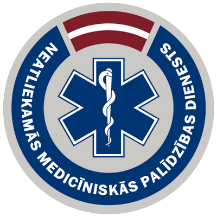 Neatliekamās medicīniskās palīdzības dienestamLaktas ielā 8, Rīgā, LV-1013Tālr. 67337000e-pasts: nmpd@nmpd.gov.lvE-adreseBankas rekvizīti:Apmaksu* par atkārtotu atbilstības novērtēšanu veiks: Apmaksas veicēja rekvizīti: E-pasts (rēķina saņemšanai): *Saskaņā ar Ministru kabineta 2022. gada 5. jūlija noteikumiem Nr.411 „Neatliekamās medicīniskās palīdzības dienesta maksas pakalpojumu cenrādis”, maksa par atbilstības novērtēšanu 514,76 (pieci simti četrpadsmit euro un septiņdesmit seši centi)1. Sertificēto pirmās palīdzības pasniedzēju saraksts, kuri ir darba attiecībās, līgumattiecībās vai dienesta attiecībās ar apmācītājorganizāciju (vismaz trim pirmās palīdzības pasniedzējiem ir triju gadu pieredze pirmās palīdzības sniegšanas apmācībā, un katrs pasniedzējs gada laikā vismaz 90 stundas ir veicis pirmās palīdzības sniegšanas apmācību)_____lp.2. Apliecinājums par medicīniskajiem materiāliem un aprīkojumu pirmās palīdzības sniegšanas apmācības nodrošināšanai_____lp.3. Apmācības uzskaites kārtības apraksts, plānoto apmācāmo skaitu gadā un grupu skaitu gadā_____lp.4. Iekšējās kvalitātes kontroles kārtības apraksts_____lp.5. Pasniedzēju kvalifikācijas paaugstināšanas plāns_____lp.6. Pārskats par pirmās palīdzības pasniedzēju kvalifikācijas paaugstināšanu pēdējo piecu gadu laikā_____lp.7. Apliecinājums par to, ka organizācijai nav darba tiesību un konkurences tiesību pārkāpumu, nodokļu un citu valsts noteikto obligāto maksājumu parādu vai nav pasludināts tās maksātnespējas process